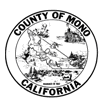 AGENDA JUVENILE JUSTICE COORDINATING COUNCIL, COUNTY OF MONO
STATE OF CALIFORNIA
MEETING LOCATION:  Teleconference  https://monocounty.zoom.us/j/85036953262 and Physical Location at 1290 Tavern Rd. Suite 153, Lundy Lake Room Mammoth Lakes, CA 93546
General Meeting
April 24, 20249:00 a.m. – 10:00 a.m.Board Members may participate from a teleconference location. Note: Members of the public may attend the open-session portion of the meeting from a teleconference location and may address the board during any one of the opportunities provided on the agenda under Opportunity for the Public to Address the Board. NOTE: In compliance with the Americans with Disabilities Act if you need special assistance to participate in this meeting, please contact Karin Humiston, Chief of Probation, at (760) 932-5570. Notification 48 hours prior to the meeting will enable the County to make reasonable arrangements to ensure accessibility to this meeting (See 42 USCS 12132, 28CFR 35.130). Full agenda packets are available for the public to review in the Office of the Probation Department (57 Bryant Street, Bridgeport, CA 93517). Any writing distributed less than 72 hours prior to the meeting will be available for public inspection in the Office of the Probation Department (57 Bryant Street, Bridgeport, CA 93517). ON THE WEB: You can view the upcoming agenda at http://monocounty.ca.gov. If you would like to receive an automatic copy of this agenda by email, please contact Probation Department at (760) 932-5570 and request to be added to the agenda distribution list.PUBLIC MAY COMMENT ON AGENDA ITEMS AT THE TIME THE ITEM IS HEARD.9:00 a.m. Call Meeting to OrderOpportunity for the Public to Address the BoardOn items of public interest that are within the subject matter jurisdiction of the Board. (Speakers may be limited in speaking time depending upon the press of business and number of people wishing to address the Board.)Minutes Approval Review minutes from the meeting on November 15, 2023. Recommended Action: Discuss and approve minutes. Review Survey As a follow up to the Children’s Summit a survey was created to help Probation understand what caregivers and youths’ experienced on Probation.  Recommended Action: Discussion and provide feedback.  Allocation Discussion Review the parameters of the Realignment funding. Discuss possible ideas for a plan. Recommended Action: Provide directions to the subcommittee to formulate a plan. Review SB 823 Juvenile Justice Crime Prevention Act & Youthful Offender Block Grant Consolidated Annual Plan (JJCPA-YOBG)Review report and suggest any changes. Recommended Action: Review and approve the report. Review AB 505 Juvenile Justice Realignment Block Grant Annual PlanReview report and suggest any changes. Recommended Action: Review and approve the report. Calendar of Future Meeting Dates Discuss future meeting dates for this committee. Recommended Action: Discuss and approve the following dates: June 5, 2024, at 1:00 p.m.; August 28, 2024, at 1:00 p.m.; October 23, 2024, at 1:00 p.m.; January 22, 2024, at 1:00 p.m. AdjournTELECONFERENCE LOCATIONS:If a member of the public wishes to attend by teleconference, it must be set up prior to the meeting date by contacting Karin Humiston at 760-932-5570.TELECONFERENCE INFORMATION: This meeting will be held via teleconferencing with members of the Committee attending from separate remote locations. As authorized by AB 361, dated September 16, 2021, a local agency may use teleconferencing without complying with the teleconferencing requirements imposed by the Ralph M. Brown Act when a legislative body of a local agency holds a meeting during a declared state of emergency and local officials have recommended or imposed measures to promote social distancing or the body cannot meet safely in person and the legislative body has made such findings.